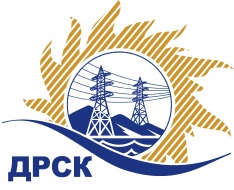 Акционерное общество«Дальневосточная распределительная сетевая  компания»ПРОТОКОЛпроцедуры вскрытия конвертов с заявками участников СПОСОБ И ПРЕДМЕТ ЗАКУПКИ: открытый электронный запрос предложений № 752575 на право заключения Договора на выполнение работ «Капитальный ремонт ВЛ 35-110 кВ СП ЦЭС г. Хабаровск» для нужд филиала АО «ДРСК» «Хабаровские электрические сети» (закупка 67 раздела 1.1. ГКПЗ 2017 г.).Плановая стоимость: 6 486 000,00 руб., без учета НДС;   7 653 480,00 руб., с учетом НДС.ПРИСУТСТВОВАЛИ: постоянно действующая Закупочная комиссия 2-го уровня ВОПРОСЫ ЗАСЕДАНИЯ КОНКУРСНОЙ КОМИССИИ:В ходе проведения запроса предложений было получено 5 заявок, конверты с которыми были размещены в электронном виде на Торговой площадке Системы www.b2b-energo.ru.Вскрытие конвертов было осуществлено в электронном сейфе организатора запроса предложений на Торговой площадке Системы www.b2b-energo.ru автоматически.Дата и время начала процедуры вскрытия конвертов с заявками участников: 05:00 московского времени 23.12.2016Место проведения процедуры вскрытия конвертов с заявками участников: Торговая площадка Системы www.b2b-energo.ru всего сделано 6 ценовых ставокВ конвертах обнаружены заявки следующих участников запроса предложений:Ответственный секретарь Закупочной комиссии 2 уровня                                  М.Г.ЕлисееваЧувашова О.В.(416-2) 397-242№ 108/УР-Вг. Благовещенск23 декабря 2016 г.№Наименование участника и его адресПредмет заявки на участие в запросе предложений1ООО "ТЕХНОДИЗАЙН СЕРВИС" (680013, Россия, Хабаровский край, г. Хабаровск, ул. Ленинградская, д. 37, оф. 6)Заявка: подана 16.12.2016 в 13:44
Цена: 5 846 578,00 руб. (НДС не облагается)2ООО "Актис Капитал" (680007, Хабаровский край, г. Хабаровск, ул. Волочаевская, д. 8, литер Щ, оф. 11)Заявка: подана 22.12.2016 в 03:33
Цена: 7 493 000,00 руб. (цена без НДС: 6 350 000,00 руб.)3ООО "ГОРТРАНС" (680014, Россия, г. Хабаровск, квартал ДОС, д. 4/16)Заявка: подана 22.12.2016 в 04:17
Цена: 7 493 000,00 руб. (цена без НДС: 6 350 000,00 руб.)4ООО "ВЭСС" (680042, Россия, Хабаровский край, г. Хабаровск, ул. Тихоокеанская, д. 165)Заявка, подана 22.12.2016 в 03:22
Цена: 7 552 000,00 руб. (цена без НДС: 6 400 000,00 руб.)5ООО "РСО" (680031, Россия, Хабаровский край, г. Хабаровск, ул. Рыбинская, д. 21)Заявка: подана 22.12.2016 в 02:57
Цена: 6 410 547,57 руб. (НДС не облагается)